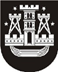 KLAIPĖDOS MIESTO SAVIVALDYBĖS TARYBASPRENDIMASDĖL PRITARIMO KLAIPĖDOS MIESTO SAVIVALDYBĖS BIUDŽETINIŲ KULTŪROS ĮSTAIGŲ 2021 M. VEIKLOS ATASKAITOMS2022 m. balandžio 28 d. Nr. T2-104KlaipėdaVadovaudamasi Lietuvos Respublikos vietos savivaldos įstatymo 16 straipsnio 2 dalies 19 punktu ir Klaipėdos miesto savivaldybės tarybos veiklos reglamento, patvirtinto Klaipėdos miesto savivaldybės tarybos 2016 m. birželio 23 d. sprendimu Nr. T2-184 „Dėl Klaipėdos miesto savivaldybės tarybos veiklos reglamento patvirtinimo“, 15.5 papunkčiu, Klaipėdos miesto savivaldybės taryba nusprendžia:1. Pritarti pridedamoms Klaipėdos miesto savivaldybės biudžetinių kultūros įstaigų 2021 m. veiklos ataskaitoms:1.1. Klaipėdos miesto savivaldybės Imanuelio Kanto viešosios bibliotekos 2021 m. veiklos ataskaitai;1.2. Klaipėdos miesto savivaldybės etnokultūros centro 2021 m. veiklos ataskaitai;1.3. Klaipėdos miesto savivaldybės koncertinės įstaigos Klaipėdos koncertų salės 2021ؘ m. veiklos ataskaitai;1.4. Klaipėdos kultūrų komunikacijų centro 2021 m. veiklos ataskaitai;1.5. Klaipėdos miesto savivaldybės Mažosios Lietuvos istorijos muziejaus 2021 m. veiklos ataskaitai;1.6. Klaipėdos miesto savivaldybės tautinių kultūrų centro 2021 m. veiklos ataskaitai;1.7. Klaipėdos miesto savivaldybės kultūros centro Žvejų rūmų 2021 m. veiklos ataskaitai.2. Skelbti šį sprendimą Klaipėdos miesto savivaldybės interneto svetainėje.Savivaldybės mero pavaduotojasArūnas Barbšys 